Диетическое питание в МБОУ Островской СОШ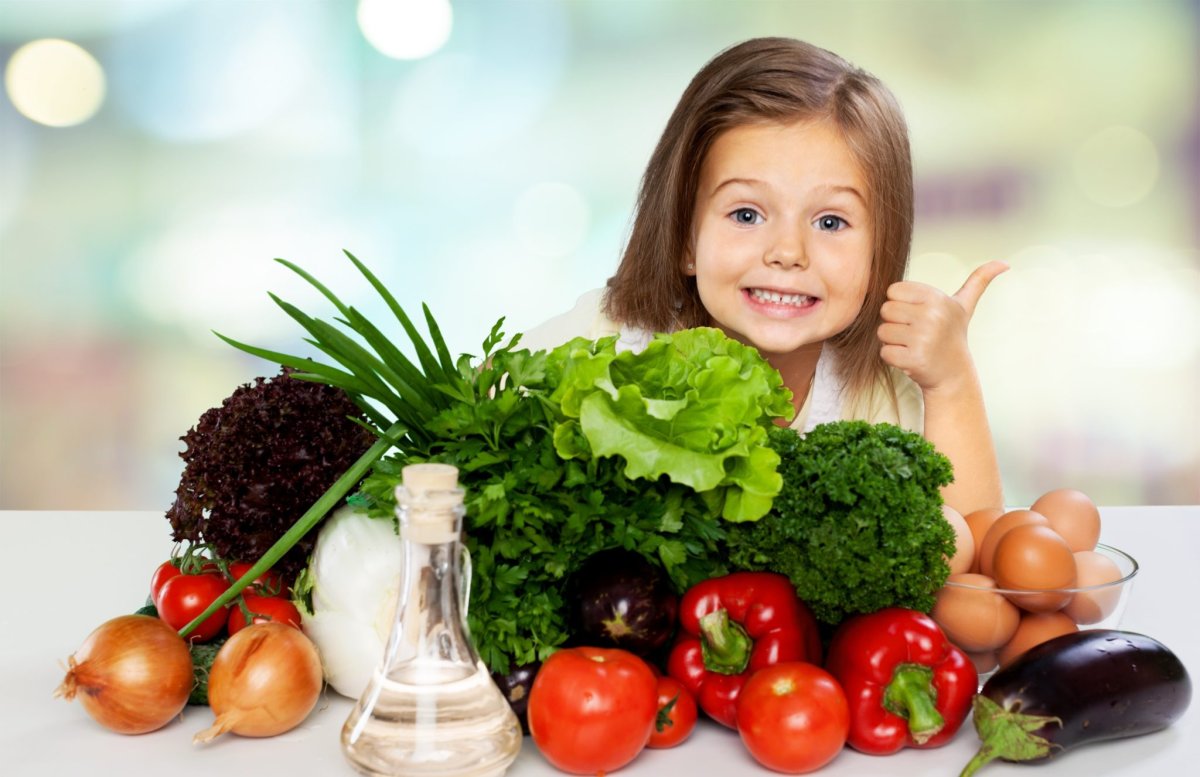 В настоящее время  в МБОУ Островской СОШ нет детей, нуждающихся  в лечебном и диетическом питании.Согласно п. 8.2.1 СанПиН 2.3/2.4.3590-20 для  детей, нуждающихся в диетическом питании, соблюдаются следующие требования:1) должно быть организовано лечебное и диетическое питание в соответствии с представленными родителями (законными представителями ребенка) назначениями лечащего врача. При этом индивидуальное меню должно быть разработано специалистом-диетологом с учетом заболевания ребенка (по назначениям лечащего врача);2) выдача детям рационов питания должна осуществляться в соответствии с утвержденными индивидуальными меню, под контролем ответственных лиц, назначенных в организации.